PÍSEMNÁ INFORMACE pro 1. zasedání zastupitelstva krajedne 26. 1. 201659.l)Informace o stavu zaměstnanosti – 11/2015Zpracovala: 		Lenka Kočováodbor školství, mládeže, tělovýchovy a sportuPředkládá:		Alena Losováčlenka rady kraje, řízení resortu školství, mládeže, tělovýchovy, sportu a zaměstnanostiDůvodová zpráva1. Měsíční informace o trhu práce za listopad 2015Podíl nezaměstnaných osob (dosažitelní uchazeči)Podíl nezaměstnaných osob v Libereckém kraji k 30. 11. 2015 se snížil o 0,1 % na 6,1 %. 
V celé České republice zůstal podíl nezaměstnaných na 5,9 %.Meziměsíční nárůst nezaměstnaných byl zaznamenán v okrese Semily. V ostatních okresech Libereckého kraje došlo k poklesu počtu nezaměstnaných. Podíl nezaměstnaných osob podle jednotlivých okresů:Česká Lípa		5,3 %Jablonec nad Nisou	5,5 %Liberec		6,9 %Semily			6,2 %Podíl nezaměstnaných žen klesl o 0,2 % na 6,7 %, podíl nezaměstnaných mužů se nezměnil a ke konci měsíce činil 5,5 %.Počet uchazečů Počet uchazečů o zaměstnání se během listopadu snížil z 19 127 na 18 865 (tj. o 262 uchazečů).
Z nich bylo 17 722 dosažitelných uchazečů ve věku 15 - 64 let (o 286 méně než
v předchozím měsíci). V loňském roce bylo ve stejném období v evidenci 21 903 uchazečů
o zaměstnání, tedy o 4 181 více než letos. Počet žen se meziměsíčně snížil z 10 529 na 10 271 (tj. o 258 žen), jejich podíl na celkovém počtu uchazečů činil 54,4 %.Zvláštní skupiny uchazečů o zaměstnáníPočet uchazečů mladistvých a absolventů se snížil na 1 023 (o 80 osob), podílí se 5,4 %
z celkového počtu nezaměstnaných. Počet uchazečů se zdravotním postižením se snížil na 2 525 (o 28 osob), podílí se 13,4 % z celkového počtu nezaměstnaných. Uchazeči s podporou v nezaměstnanostiPodporu v nezaměstnanosti pobíralo 4 133 uchazečů o zaměstnání, tj. 21,9 % všech uchazečů vedených v evidenci.Volná pracovní místa (VPM)Kraj evidoval k 30. 11. 2015 celkem 6 159 volných pracovních míst. Jejich počet byl o 333 vyšší než v předchozím měsíci a o 2 536 vyšší než ve stejném měsíci minulého roku. Na jedno volné pracovní místo připadalo v průměru 3,1 uchazeče, z toho nejvíce v okresech Jablonec nad Nisou (4,9) a Semily (3,2). Z celkového počtu nahlášených volných míst bylo 738 vhodných pro osoby se zdravotním postižením (OZP), na jedno volné pracovní místo připadalo 3,4 OZP. Volných pracovních míst pro absolventy a mladistvé bylo registrováno
1 835, na jedno volné místo připadalo 0,6 uchazečů této kategorie.Aktivní politika zaměstnanosti V rámci aktivní politiky zaměstnanosti (APZ) bylo k 30. 11. 2015 prostřednictvím příspěvků
v rámci APZ podpořeno 2 271 uchazečů. Nejčastějšími obory činností, které byly v tomto měsíci podpořeny, byla pedikúra, manikúra, oprava silničních vozidel, velkoobchod a maloobchod.2. Graf vývoje nezaměstnanosti 11/2015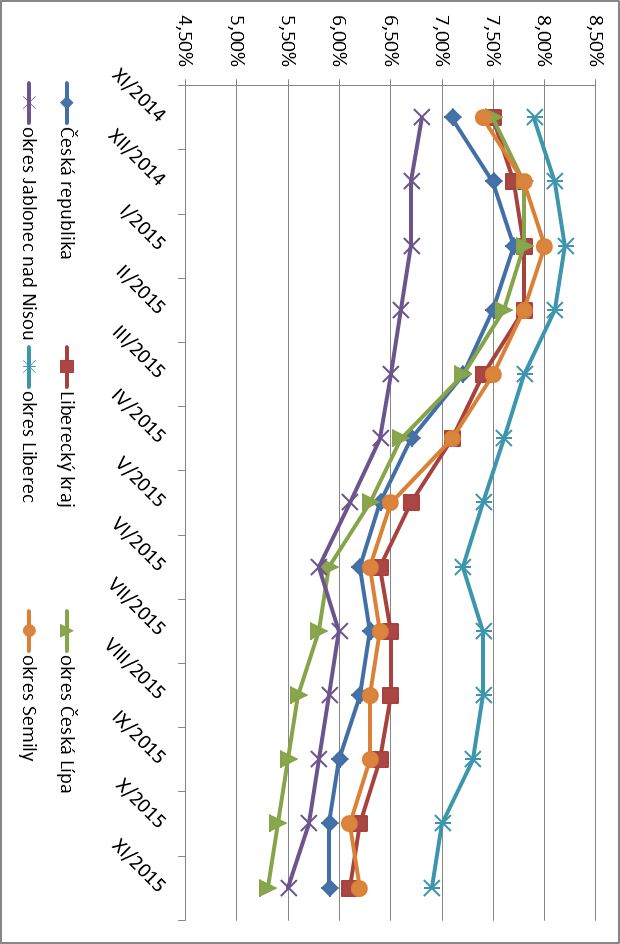 